Progress Check1-variantListening1. Listen to telephone  message and circle the correct words.1) Lisa / Ellie is going to study in France.2) Ellie / Ellie’s mum is cooking a special meal.3) Lisa is staying at Ellie’s / Grace’s house.Vocabulary2. Complete the expressions with the words from the box.……. …… Sunday………… ..a present…………… . .. a costume……………. Festival …………… a cardGrammarСomplete the sentences with the Present Continuous form of the verbs in brackets.1 My sister ...................... (watch) TV right now.I ……………………. (take) a photo.3 What ...................... (you /play) at the moment?4 . We ………………. (celebrate) Halloween tonight.5 I ...................... (write) in my notebook at the moment.Rewrite the sentences in the negative.She’s wearing a new dress.They are wearing witches’ hats.I am doing a grammar exercise.It is raining.Choose the correct words.My brother talks / is talking to Tom now.I write / am writing English exercises twice a week.Не works/ is working hard every day.That girl hardly ever speaks / is speaking English.They watch / are watching TV at the moment.Do you speak / Are you speaking to her on the phone now.Reading6 .Read the text. Are the sentences true or false. Correct the false sentences.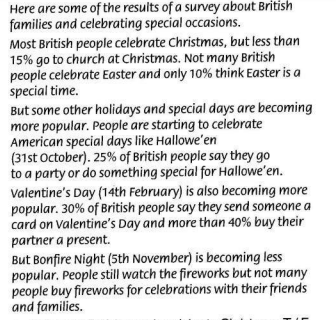 Not many British people celebrate Christmas.     T / FSome American holidays are becoming more popular in Britain.    T / FNot many British people buy fireworks for Bonfire Night.              T / FWritingAdd the missing apostrophes to the text.Next week (a) were planning to do a lot of different things. On Monday (b) Im going to the cinema with my friends to watch the new Batman movie. Everyone says (c) its great. On Tuesday (d) were going to (e) Lindas house.Progress Check2-variantListening1.Listen to telephone  message and circle the correct words.1) Peter is often / never late.2) It’s the speaker’s birthday / Valentine’s Day.3) The speaker is waiting / working in a restaurant.Vocabulary2. Complete the expressions with the words from the box. ……. to church……….. Night………… a party………….. special food  …………… the houseGrammarСomplete the sentences with the Present Continuous form of the verbs in brackets.1 We ………….. (have) a party.2 Dad ...................... (not wash) his car today.3 Everyone ……… (have) fun.4 Two friends...................... (drive) to work right now.5 Kate …………….. (play) the piano at a concert this evening.4.	Rewrite the sentences in the negative.1) We are eating pizzas.2) He is speaking English.3) I am chatting to Dracula.4) She is celebrating her birthday.5.	Choose the correct words.My sister works / is working in a supermarket at the moment.Do they get / Are they getting ready for the party today?Do you go / Are you going on a school trip every year?I go / I’m going swimming every morning.They decorate / They’re decorating the house every year.He goes / is going to the cinema every Friday.Reading6 .Read the text. Are the sentences true or false. Correct the false sentences.Only 10% of British people think Easter is a special time.     T / FMany British people celebrate Easter.                                       T / FLess than 40% of British people buy their partner a present for Valentine’s Day.          T / FWriting7.Add the missing apostrophes to the text.(a) Shes having a party. On Wednesday Sarah and Kelly are coming to visit.  (b) Theyre bringing their friend, Jason. (c) Thursdays a boring day! I have to stay at home and do my homework. On Friday (d) Im going to another party. I ( e) cant wait!give  harvest   send   Easter   wearhave   decorate   Bonfire   go    eat